Social media -  Suggested Sequence and WordingHere are some samples Facebook banners and words for you to use on your staff pages or groups. Where possible, we recommend including the link to the app on the FB post and also include your unique company registration code to make it as easy as possible for your team to use the App. Teaser ad image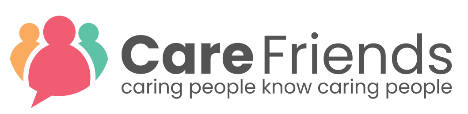 Facebook One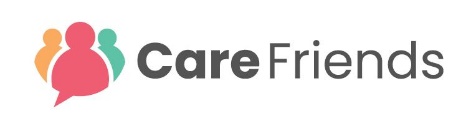 Facebook TwoFacebook ThreeFacebook FourFacebook Five